Název školy:V Praze dne……………………Písemná žádost o prominutí přijímací zkoušky z českého jazykaJá, ………………………….….., bytem…………………………………………………………….,  jakožto zákonný zástupce:Jméno a příjmení uchazeče: ……………………………………………………….. , narozen/a……………………………,žádám, aby výše uvedenému uchazeči byla při přijímacím řízení ke vzdělávání ve střední škole prominuta přijímací zkouška z českého jazyka.Současně žádám, aby znalost českého jazyka, která je nezbytná pro vzdělávání v daném oboru vzdělání, byla ověřena rozhovorem.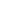 vlastnoruční podpis zákonného zástupceName of school:In Prague on ……………………(date)Written application for exemption from the Czech language entrance examI, ...................................., residing at......................................................................,as the legal representative of:Name and surname of the applicant: ................................................................., born .................................,request that the above-mentioned applicant be exempted from the entrance examination in the Czech language during the admission procedure for High School education.At the same time, I request that the knowledge of the Czech language necessary for education in the given field of education be verified by an interview.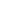 handwritten signature of the legal representative